 ATIVIDADE DE INGLÊS - 1º ANO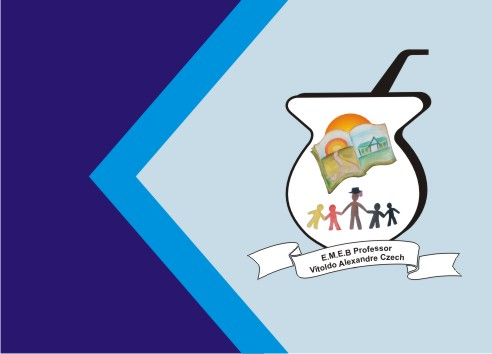 ATIVIDADE DE INGLÊS - 1º ANOCATANDUVAS, MAY 17TH  2021TODAY IS MONDAY AT SCHOOL – NA ESCOLARELEMBRE A CANÇÃO TRABALHADA NAS AULAS ANTERIORES.MONTE SEUS FANTOCHES DE PALITO DE PICOLÉ E CONVERSE COM SEUS FAMILIARES. VOCÊ PODERÁ ESCOLHER NOMES PARA OS FANTOCHES. USE AS FRASES: HI! I’M______________. WHAT’S YOUR NAME?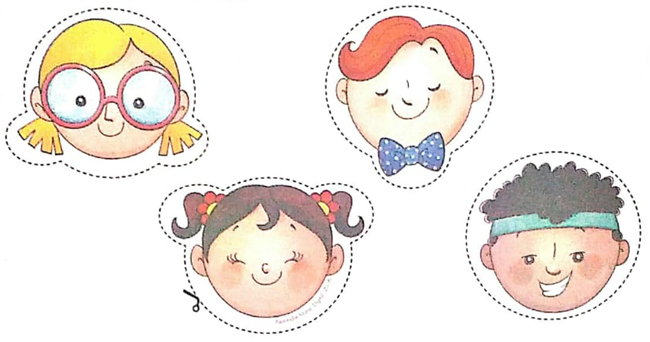 RECADOS IMPORTANTES:OS ÁUDIOS PARA A REALIZAÇÃO DAS ATIVIDADES SÃO ENVIADOS NO GRUPO DO WHATSAPP.COLE AS ATIVIDADES NO CADERNO DE INGLÊS NA ORDEM CORRETA. OBSERVE A DATA QUE ESTÁ NO INÍCIO.CASO NÃO TENHA PALITO DE PICOLÉ PODERÁ PEGAR NA ESCOLA.